2019年中关村万众创新创业教育产业促进中心教育部产学合作协同育人项目申报指南中关村万众创新创业教育产业促进中心是中关村科技园区的非营利性社会服务机构。中心立足中关村国家自主创新示范区，发挥中关村的自主创新引领和辐射作用，整合社会资源，推动我国创新创业教育生态体系建设。2017年、2018年，中心共设立协同育人项目209个。2018年5月，“中关村万众创新-浙江理工大学创新创业教师研修基地”入选教育部协同育人优秀案例（数万项目中优选20个）。2019年第一批，我中心大力度整合中关村创新创业资源，拟在教学内容和课程体系改革、创新创业教育改革、实践条件和实践基地建设、新工科建设四个类别上，支持高校人才培养和专业综合改革。有关具体描述和申报指南如下：一、建设目标在教育部指导下，开展产学合作协同育人项目，包含教学内容和课程体系改革、师资培训、实践条件和实践基地建设、创新创业教育改革、新工科建设五大类。共同建设优质成果，建设一线青年教师队伍，协同培养面向未来、面向社会需要的合格人才。二、项目内容（一）教学内容和课程体系改革项目拟设立项目35个。将开展各专业大学生系统能力培养的课程建设项目和教改项目。为打造大学“金课”，开展基于先进教育教学理念和所在学校实际的教学内容和课程体系改革等相关课题研究工作。（二）创新创业教育改革设立项目35个。开展创新创业教育课程体系、实践训练体系、创客空间、项目孵化、技术转化平台建设等高校创新创业教育改革探索、实践与研究。（三）实践条件和实践基地建设建设区块链、大数据、人工智能、物联网应用人才培养基地（学院、研究院等）5个，合作建设大数据、人工智能实训平台和课程体系，或在毕业学年提供“1个月（校内实训）+1个月（中关村实训）”基于真实项目的区块链、大数据、人工智能、物联网应用类人才教学、实训、实习，组建面向市场的项目团队，落实学生就业工作。（四）新工科建设（含新文科、新医科、新农科）设立四新（新文科、新医科、新农科、新工科）融合探索研究项目5个，支持开展新文科、新医科、新农科、新工科建设研究与实践探索，以及“四新”的交融、交互发展研究。三、申报条件（一）教学内容和课程体系改革项目成果须包含课程内容和典型教学案例两部分，形成完整的项目建设内容。申报课程应以现有课程为基础，要求该课程至少已开设2年以上。形成有参考和实践价值的教学改革方案。请具体明确该教学方案将是可公开、可共享的。同样教改方案需要包含完整的开发资料，不仅限于发表教改论文。（二）创新创业教育改革所在高校重视创新创业教育工作，创新创业教育教师及相关工作人员团队优先。（三）实践条件和实践基地建设区块链、大数据、人工智能、物联网应用人才培养基地面向信息技术等相关理工类院系。学校、学院(系)负责人团队申报。（四）新工科建设（含新文科、新医科、新农科）四新融合（新文科、新医科、新农科、新工科）项目申报专业不限，要求所在高校重视学科发展和人才培养模式创新工作。四、建设要求1. 教学内容和课程体系改革项目应完成以下任务：（1）课程大纲（2）授课教案（3）PPT课件，相关的参考书目、参考文献、网络资源等内容；（4）典型教学案例（5）相关数字资源（6）教改方案或执行报告，可以以论文形式呈现（7）若有源代码，请给出源代码文件；（8）请明确注明可公开、可共享。2. 创新创业教育改革项目应完成以下任务：积极开展创新创业教育课程体系、实践训练体系、创客空间、项目孵化、技术转化平台建设等高校创新创业教育改革探索、实践与研究。3. 实践条件和实践基地建设项目应完成以下任务：区块链、大数据、人工智能、物联网应用人才培养基地应开展基于真实项目的大数据、人工智能应用类人才教学、实训、实习，组建面向市场的项目团队，落实学生就业工作。4. 新工科建设（含新文科、新医科、新农科）项目应完成以下任务：四新融合（新文科、新医科、新农科、新工科）须开展新文科、新医科、新农科、新工科建设研究与实践探索，以及“四新”的交融、交互发展研究。五、支持办法1.经费：中心拟资助入选的教学内容和课程体系改革项目每个3万元人民币、价值10万元平台技术支持；支持入选的创新创业教育改革类项目每个3万元人民币、价值10万元平台技术支持；支持入选的新工科建设“四新”融合项目每个3万元人民币资金支持；给予实践条件和实践基地建设中的区块链、大数据、人工智能、物联网应用人才培养基地资金和平台技术支持（具体办法另行商定）。2.项目期内，中心将与项目团队保持双向沟通和交流，提供必要指导、咨询等支持，促进项目建设顺利进行。3.项目结束后，中心将组织项目评审，并对项目进行总结，巩固建设成果，为公开共享建设成果做准备。六、申请办法1.申报人在产学合作协同育人平台（http://cxhz.hep.com.cn/）注册教师用户。2. 下载并填写《项目申报书》，在截止日期前将加盖学校或院系公章的申请书形成PDF格式电子文档（无需提供纸质文档）上传至平台。3.扫描申报书上的二维码填写申请信息（必需，很重要）。4.中心将于2019年9月底组织专家进行项目评审，公布入选项目名单，并将评审结果报送教育部。5.中心将与项目主负责人所在学校签署立项项目协议书。立项项目周期为一年，所有工作在立项项目协议书签署后一年内完成。项目完成后，项目负责人提交结题报告，中心将对项目进行验收。本中心协同育人项目负责人联系方式：张老师010-51665003  13911676791（同微信），jidi@eeccu.cn。附件：2019年中关村万众创新创业教育产业促进中心教育部产学合作协同育人项目申请书项目名称：                                   申 请 人：                                   联系电话：                                   工作邮箱：                                   学校名称：                                   通信地址：                                   填表时间：                                   二○一九年一月制填 表 说 明1.申报资格：全日制本科院校在职教师(高职高专教师申报前请先沟通)2.有关项目方向、具体要求和说明请参考申报指南。3.申请人填写的内容由所在单位负责审核，所填内容必须真实、可靠。4. 项目申报人须：①在教育部平台(cxhz.hep.com.cn)注册、提交加盖学校或院系公章的PDF格式申请书（无需纸质文档）；②扫描二维码      填写申请信息（必需，很重要）。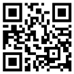 5.申报截止日期依据当期教育部进度安排确定。中心将在教育部要求时间内组织专家对申报项目进行评审，并报教育部公布立项名单。6.立项后，申请人在中心指导下开展工作。项目完成后，负责人提交结题报告，中心对项目成果组织验收。本中心协同育人项目负责人联系方式：张老师010-51665003  13911676791（同微信），jidi@eeccu.cn。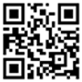 请扫码填写申请信息项目简况项目名称项目简况项目类型□教学内容与课程体系改革项目□创新创业教育改革项目□实践条件和实践基地建设□新工科(四新及其融合)□教学内容与课程体系改革项目□创新创业教育改革项目□实践条件和实践基地建设□新工科(四新及其融合)□教学内容与课程体系改革项目□创新创业教育改革项目□实践条件和实践基地建设□新工科(四新及其融合)□教学内容与课程体系改革项目□创新创业教育改革项目□实践条件和实践基地建设□新工科(四新及其融合)□教学内容与课程体系改革项目□创新创业教育改革项目□实践条件和实践基地建设□新工科(四新及其融合)□教学内容与课程体系改革项目□创新创业教育改革项目□实践条件和实践基地建设□新工科(四新及其融合)项目简况起止年月项目申请人姓名性别出生年月项目申请人职务/职务职务/职务最终学位最终学位项目申请人所在学校及院系所在学校及院系邮政编码项目申请人所在学校及院系所在学校及院系电话项目申请人教学研究工作情况（限3项）起止时间项目名称项目名称项目名称项目名称项目级别项目申请人教学研究工作情况（限3项）项目申请人教学研究工作情况（限3项）项目申请人教学研究工作情况（限3项）项目主要成员姓名职称主要任务主要任务主要任务主要任务签名项目主要成员项目主要成员项目主要成员项目相关背景和基础介绍项目相关背景和基础介绍项目相关背景和基础介绍项目相关背景和基础介绍项目相关背景和基础介绍项目相关背景和基础介绍项目相关背景和基础介绍项目相关背景和基础介绍特色和亮点特色和亮点特色和亮点特色和亮点特色和亮点特色和亮点特色和亮点特色和亮点建设目标建设目标建设目标建设目标建设目标建设目标建设目标建设目标建设内容和实施路径建设内容和实施路径建设内容和实施路径建设内容和实施路径建设内容和实施路径建设内容和实施路径建设内容和实施路径建设内容和实施路径预期成果预期成果预期成果预期成果预期成果预期成果预期成果预期成果实施计划实施计划实施计划实施计划实施计划实施计划实施计划实施计划经费使用规划经费使用规划经费使用规划经费使用规划经费使用规划经费使用规划经费使用规划经费使用规划知识产权申明知识产权申明知识产权申明知识产权申明知识产权申明知识产权申明知识产权申明知识产权申明若立项审批通过，本人郑重承诺：在项目开发过程中，不发生任何形式的抄袭行为。涉及他人的观点和材料，已依据规范作了注解或已获得著作权人许可。                                          项目负责人：                                                        日期：              若立项审批通过，本人郑重承诺：在项目开发过程中，不发生任何形式的抄袭行为。涉及他人的观点和材料，已依据规范作了注解或已获得著作权人许可。                                          项目负责人：                                                        日期：              若立项审批通过，本人郑重承诺：在项目开发过程中，不发生任何形式的抄袭行为。涉及他人的观点和材料，已依据规范作了注解或已获得著作权人许可。                                          项目负责人：                                                        日期：              若立项审批通过，本人郑重承诺：在项目开发过程中，不发生任何形式的抄袭行为。涉及他人的观点和材料，已依据规范作了注解或已获得著作权人许可。                                          项目负责人：                                                        日期：              若立项审批通过，本人郑重承诺：在项目开发过程中，不发生任何形式的抄袭行为。涉及他人的观点和材料，已依据规范作了注解或已获得著作权人许可。                                          项目负责人：                                                        日期：              若立项审批通过，本人郑重承诺：在项目开发过程中，不发生任何形式的抄袭行为。涉及他人的观点和材料，已依据规范作了注解或已获得著作权人许可。                                          项目负责人：                                                        日期：              若立项审批通过，本人郑重承诺：在项目开发过程中，不发生任何形式的抄袭行为。涉及他人的观点和材料，已依据规范作了注解或已获得著作权人许可。                                          项目负责人：                                                        日期：              若立项审批通过，本人郑重承诺：在项目开发过程中，不发生任何形式的抄袭行为。涉及他人的观点和材料，已依据规范作了注解或已获得著作权人许可。                                          项目负责人：                                                        日期：              申请人所在单位意见：（公章）（学校、学院、部门章均可）                                                 年   月   日申请人所在单位意见：（公章）（学校、学院、部门章均可）                                                 年   月   日申请人所在单位意见：（公章）（学校、学院、部门章均可）                                                 年   月   日申请人所在单位意见：（公章）（学校、学院、部门章均可）                                                 年   月   日申请人所在单位意见：（公章）（学校、学院、部门章均可）                                                 年   月   日申请人所在单位意见：（公章）（学校、学院、部门章均可）                                                 年   月   日申请人所在单位意见：（公章）（学校、学院、部门章均可）                                                 年   月   日申请人所在单位意见：（公章）（学校、学院、部门章均可）                                                 年   月   日